Bible Talk SeriesThe Letter to the Hebrews“Jesus is Better”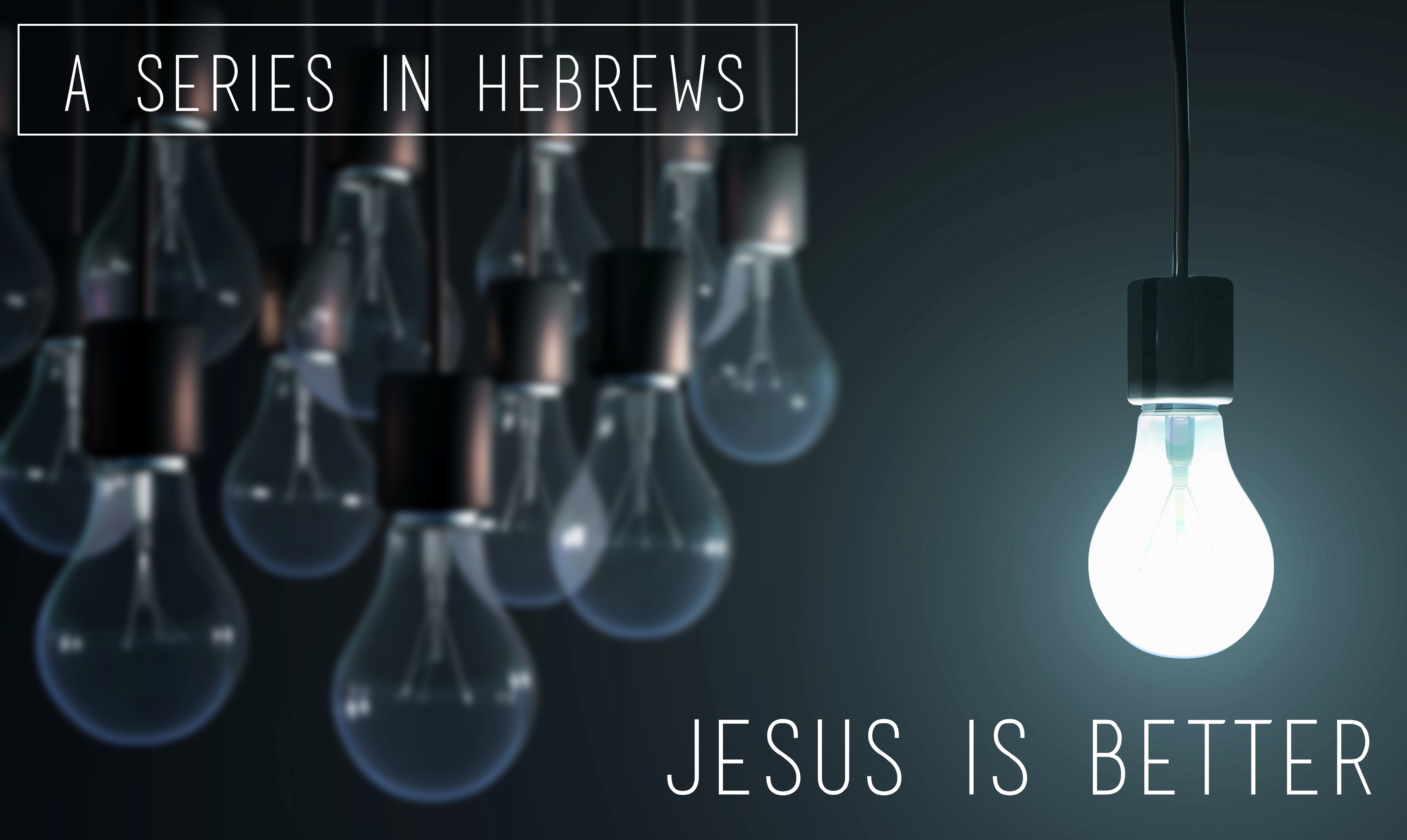 Glenn Lyons Contact:  glenn@reachsa.org.za Website: https://presidingbishop.co.za/Session 2A Better Name (Hebrews 1:4-2:4)The Superior Son (1:4-14)Superior ………………………………… (v.4,5)Superior ………………………………… (v.6)Superior …………………………………….. (v.7-9)Superior ……………………………………… (v.10-12)Superior …………………………………………. (v.13,14)Pay attention to the Son (2:1-4)The Warning (2:1)The Consequences (2:2,3a)The Foundation (2:3b)The Confirmation (2:4)